2020学年广州市黄埔职业技术学校消防紧急疏散暨消防器材使用演练方案    为增强学校全体师生的消防安全意识，进一步提高师生自护、自救抵御灾害事故的能力，确保学校师生人身安全和财产安全，保证在紧急情况下及时疏散，顺利逃生，为建设和谐校园提供良好的安全环境，根据上级教育行政管理部门的要求，结合我校工作实际，特制定本消防紧急疏散演练方案。要求全体师生熟悉方案内容，认真按方案程序执行。活动方案如下：  一、安全理念及工作原则   1、坚 持 “ 以 人 为 本 ” 的 思 想 ， 坚 持 师 生 生 命 安 全 高 于 一 切。明 确 责 任 ，细 化 分 工 ，定 位 定岗，安全无小事，责任重于泰山。   2、坚持预防为主，安全有备，群防群治的原则。   3、坚持遇事冷静、沉着应对、积极处置的原则。二、成立工作领导小组   负责紧急疏散过程的领导、组织和协调工作。   1．总指挥：张士运   2．副总指挥：张佐言   3．组员：李森 陈民聪 黄小燕 何力 梁炳新 项旭东 董荣清 廖颂扬 马炳森 倪海腾 张绵江 胡立光 姜卫军 梁慧灵 陈锐 郑硕凯 李健文 沈佳函 季振宇 胡伟锋 肖耀文 姜虹 陈文静 邓以琼 蓝魏 杨鹏 杨芹 林漫琼 叶颂梅 王薏 陈彬 林文希 郑宋娟 毛怡 唐斌 钟惠文 谢明英   4．参与成员：全校师生以及物管公司、安保公司、食堂所有工作人员三、本预案的启动标准   当发生火灾时，立即启动本预案。四、演练时间及警报   1．演练时间：2020年11月24日（星期二）8:50（如遇天气原因需改期另行通知）   2．演习警报：校内广播系统警报。五、演练内容：1．紧急疏散避险；2．消防器材使用演练；3．疏散演练总结（张佐言副校长）六、疏散集合地：   校田径场。疏散队伍按升旗仪式的位置直接进入田径场集合。七、路线说明：总原则：低楼层为先、高楼层为后，近楼梯班级为先、远楼梯班级为后。1号楼按1、2、3、4、5、6层顺序疏散；2、3号楼一、二、四层先行，三、五层后行。具体指引如下：1号楼： 18物流班、18财会班、18电商班、18升大班从西面楼梯下到羽毛球场后往校田径场疏散；各办公室及场室人员从中间旋转楼梯下到一楼大厅，由正门向西，从6号楼与7号楼（男生宿舍楼）之间通道往校田径场疏散。2号楼：尾数1～3号课室走中间楼梯经羽毛球场进入校田径场，尾数4～5号课室走西楼梯经过校医室沿校道进入校田径场。具体顺序是：尾数1～3号课室为3号～2号～1号；尾数4～5号课室为5号～4号。3号楼：尾数1～2号课室走东楼梯到达楼下广场后绕行星光大道（3号楼与食堂及4号楼之间通道）进入田径场；尾数3～4号课室走西楼梯到达楼下广场，经过体育器材室北侧过道进入田径场。具体顺序是：尾数1～2号课室是先1后2；尾数3～4号课室是先4后3。二楼西面的班级是18机电三二分段班先走，然后再到20电商、20电商三二分段班。6号楼：由科任老师带领分别从东西楼梯下到田径场（视当天在实训场室上课实际灵活处理）。八、疏散演练片区负责人1．德育处总负责指挥部地点：校田径场主席台 负责人：张佐言疏散预警指令播发地点：校广播室， 负责人：郑焕鹏 医疗急救地点：田径场主席台，负责人：王国蓉摄影：杨旭鑫、李浩良、朱伟钊、黄东林2．各楼层负责人1号楼：5楼旋转楼梯：林漫琼     4楼旋转楼梯：陈彬     3楼旋转楼梯：黄小燕；3楼西面楼梯：梁炳新（先）2楼旋转楼梯：项旭东1楼西面楼梯出口：陈明华，待3楼梁炳新（后）疏散下楼后一起引导指挥师生跑步进入田径场。1楼大厅：廖颂扬，负责指挥师生从围墙边的校道经7号楼男生宿舍旁进入田径场。2号楼：5楼西面楼梯：袁红；  5楼中间楼梯：钟钦灵；4楼西面楼梯：周海志；  4楼中间楼梯：刘少珊；3楼西面楼梯：苏琳珊；3楼中间楼梯：叶颂梅；2楼西面楼梯：姜卫军；2楼中间楼梯：胡立光；1楼羽毛球场由郑硕凯负责。3号楼：5楼西面楼梯：胡伟锋；5楼东面楼梯：高著文；4楼西面楼梯：肖耀文；4楼东面楼梯：杨诗翠 ；3楼西面楼梯：林文希；3楼东面楼梯：赵春艳 ；2楼西面楼梯：姜虹；  2楼东面楼梯：黄东林；1楼广场由沈佳函负责，指挥学生从3号楼通道进入田径场。2号楼与3号楼之间（校医室门口）：李健文6号楼：各楼层由在授课科任老师负责；东梯一楼梯口：蓝魏；西梯一楼梯口：温晓龙注：各区负责人员如与当天本人工作有冲突的请自行进行调整。九、学生行走安全要求：1．捂住口鼻并弓腰行进，禁止追逐打闹、嬉戏。2．在楼道和上下楼时要有秩序，轻上、轻下，不能你推我搡。3．服从老师的现场疏导和指挥，按规定路线安全有序行进。4．按照事件真实发生进行演练。广州市黄埔职业技术学校2020年11月20日附疏散图全校师生升旗、课间操、疏散、分流平面图及路线(1号楼)敬业楼 (西→东)(2号楼)乐群楼(西→东)(3号楼) 困知楼(西→东)各办公室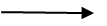 西楼梯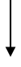 各办公室各办公室各办公室各办公室各办公室旋转楼梯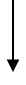 五楼各办公室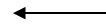 1-41018物流何彩华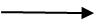 西楼梯各场室各场室各场室1-40718财会彭嘉咏1-40718财会彭嘉咏旋转楼梯四楼各办公室1-31318升大刘昕西楼梯1-31418电商郭明真1-31218联想赖小林6-4031-31218联想赖小林6-4031-31218联想赖小林6-4031-31118平面石勇6-406旋转楼梯三楼各办公室图书馆 西楼梯图书馆 图书馆 图书馆 图书馆 图书馆 旋转楼梯二楼各办公室1-10618物联网彭勇6-502西楼梯1-10318幼三二分段实习1-10318幼三二分段实习一楼大厅一楼大厅一楼大厅一楼大厅德育处六楼舞蹈室舞蹈室舞蹈室2-60118幼师实习中间楼梯五楼西楼梯2-50519幼师实习2-50419幼师三二分段实习2-50319财会莫绮霞中间楼梯2-50219物流1唐春园2-50119物流2邓以琼厕所四楼西楼梯2-40519机电钟锦霞2-40419机器人陈沛远6-5052-40319机电三二分段尹刚叶宏元6-307中间楼梯2-40219IT运维季振宇江钰慧范贤濠6-3082-40119智能家居吴伟君6-506厕所三楼西楼梯2-30519汽修三二分段赖柳平2-30419汽修4中德左文林2-30319汽车3营销朱德兴中间楼梯2-30219汽修2王健华袁梦2-30119汽修1廖余文布达宁 厕所二楼西楼梯2-20419电商三二分段杨林梦1-4112-20319电商许嘉红飘台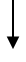 飘台2-20219平面张磊   2-20119数控汪佑思张炜6-102厕所一楼西楼梯2-10418机电古真美 2-10318汽修三二分段刘思婷2-10218汽修1钟钜强2-10118汽修2姚月明厕所五楼3-50420机电       胡萍3-50320机电三二分段彭伟婷3-50220机器人     周月好       3-50120数控      程燕卿五楼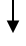 四楼3-40420幼师1      实习3-40320幼师2    实习3-40220财会高晖军3-40120智能家居何力    6-507四楼三楼3-30420汽修5         岑欣3-30320汽修三二分段董荣清3-30220平面三二分段周亚明3-30120 IT运维   廖梅珍三楼3-20518机电三二分龙永新李海生6-310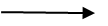 二楼3-20420电商       王嘉敏3-20320电商三二分段郑银娱6-5043-20220物流1      郑宋娟3-20120物流2     钟慧静二楼一楼3-10420汽修4         陆炽强3-10320汽修3      粱培晖钟渡新3-10220汽修1        罗丽娟3-10120汽修2      王薏一楼